                                                                                                   Phụ lục II                                                                Hà Nội, ngày     tháng      năm 2018KẾ HOẠCHTập huấn bảo vệ môi trườngI. Mục đích, yêu cầuII. Thời gian và địa điểm tổ chức III. Nội dung tập huấnIV. Đối tượng, thành phần tham dự  V. Chương trình: VI. Ban Tổ chức VII. Tổ chức thực hiện VIII. Kinh phíIX. Thuyết minh tài liệu tập huấn (theo mẫu tại Phụ lục I, thuyết minh nhiệm vụ chuyên môn về giáo dục bảo vệ môi trường)BỘ GIÁO DỤC VÀ ĐÀO TẠOĐơn vị:     CỘNG HÒA XÃ HỘI CHỦ NGHĨA VIỆT NAM  Độc lập - Tự do - Hạnh phúcHIỆU TRƯỞNGBỘ GIÁO DỤC VÀ ĐÀO TẠOBỘ GIÁO DỤC VÀ ĐÀO TẠOCỘNG HÒA XÃ HỘI CHỦ NGHĨA VIỆT NAMCỘNG HÒA XÃ HỘI CHỦ NGHĨA VIỆT NAMCỘNG HÒA XÃ HỘI CHỦ NGHĨA VIỆT NAMCỘNG HÒA XÃ HỘI CHỦ NGHĨA VIỆT NAMCỘNG HÒA XÃ HỘI CHỦ NGHĨA VIỆT NAMĐơn vịĐơn vịĐộc lập - Tự do - Hạnh phúc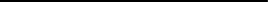 Độc lập - Tự do - Hạnh phúcĐộc lập - Tự do - Hạnh phúcĐộc lập - Tự do - Hạnh phúcĐộc lập - Tự do - Hạnh phúc          Hà Nội, ngày      tháng      năm 2018          Hà Nội, ngày      tháng      năm 2018          Hà Nội, ngày      tháng      năm 2018          Hà Nội, ngày      tháng      năm 2018          Hà Nội, ngày      tháng      năm 2018DỰ TOÁN KINH PHÍ ĐỢT TẬP HUẤN,........DỰ TOÁN KINH PHÍ ĐỢT TẬP HUẤN,........DỰ TOÁN KINH PHÍ ĐỢT TẬP HUẤN,........DỰ TOÁN KINH PHÍ ĐỢT TẬP HUẤN,........DỰ TOÁN KINH PHÍ ĐỢT TẬP HUẤN,........DỰ TOÁN KINH PHÍ ĐỢT TẬP HUẤN,........DỰ TOÁN KINH PHÍ ĐỢT TẬP HUẤN,........Căn cứ lập dự toán:
- Thông tư số 02/20177TT-BTC, ngày 06 tháng 1 năm 2017 hướng dẫn quản lý kinh phí sự nghiệp môi trường;
-  Thông tư 40/2016/TT-BTC ngày  28/4/2016  Quy định chế độ công tác phí, chế độ chi tổ chức các cuộc hội nghị  đối với các cơ quan nhà nước và đơn vị sự nghiệp công lập;
-  Thông tư  139/2010/TT-BTC về  Hướng dẫn quản lý và sử dụng kinh phí đào tạo, bồi dưỡng cán bộ, công chức nhà nước;-Các văn bản khác theo quy định hiện hành…Căn cứ lập dự toán:
- Thông tư số 02/20177TT-BTC, ngày 06 tháng 1 năm 2017 hướng dẫn quản lý kinh phí sự nghiệp môi trường;
-  Thông tư 40/2016/TT-BTC ngày  28/4/2016  Quy định chế độ công tác phí, chế độ chi tổ chức các cuộc hội nghị  đối với các cơ quan nhà nước và đơn vị sự nghiệp công lập;
-  Thông tư  139/2010/TT-BTC về  Hướng dẫn quản lý và sử dụng kinh phí đào tạo, bồi dưỡng cán bộ, công chức nhà nước;-Các văn bản khác theo quy định hiện hành…Căn cứ lập dự toán:
- Thông tư số 02/20177TT-BTC, ngày 06 tháng 1 năm 2017 hướng dẫn quản lý kinh phí sự nghiệp môi trường;
-  Thông tư 40/2016/TT-BTC ngày  28/4/2016  Quy định chế độ công tác phí, chế độ chi tổ chức các cuộc hội nghị  đối với các cơ quan nhà nước và đơn vị sự nghiệp công lập;
-  Thông tư  139/2010/TT-BTC về  Hướng dẫn quản lý và sử dụng kinh phí đào tạo, bồi dưỡng cán bộ, công chức nhà nước;-Các văn bản khác theo quy định hiện hành…Căn cứ lập dự toán:
- Thông tư số 02/20177TT-BTC, ngày 06 tháng 1 năm 2017 hướng dẫn quản lý kinh phí sự nghiệp môi trường;
-  Thông tư 40/2016/TT-BTC ngày  28/4/2016  Quy định chế độ công tác phí, chế độ chi tổ chức các cuộc hội nghị  đối với các cơ quan nhà nước và đơn vị sự nghiệp công lập;
-  Thông tư  139/2010/TT-BTC về  Hướng dẫn quản lý và sử dụng kinh phí đào tạo, bồi dưỡng cán bộ, công chức nhà nước;-Các văn bản khác theo quy định hiện hành…Căn cứ lập dự toán:
- Thông tư số 02/20177TT-BTC, ngày 06 tháng 1 năm 2017 hướng dẫn quản lý kinh phí sự nghiệp môi trường;
-  Thông tư 40/2016/TT-BTC ngày  28/4/2016  Quy định chế độ công tác phí, chế độ chi tổ chức các cuộc hội nghị  đối với các cơ quan nhà nước và đơn vị sự nghiệp công lập;
-  Thông tư  139/2010/TT-BTC về  Hướng dẫn quản lý và sử dụng kinh phí đào tạo, bồi dưỡng cán bộ, công chức nhà nước;-Các văn bản khác theo quy định hiện hành…Căn cứ lập dự toán:
- Thông tư số 02/20177TT-BTC, ngày 06 tháng 1 năm 2017 hướng dẫn quản lý kinh phí sự nghiệp môi trường;
-  Thông tư 40/2016/TT-BTC ngày  28/4/2016  Quy định chế độ công tác phí, chế độ chi tổ chức các cuộc hội nghị  đối với các cơ quan nhà nước và đơn vị sự nghiệp công lập;
-  Thông tư  139/2010/TT-BTC về  Hướng dẫn quản lý và sử dụng kinh phí đào tạo, bồi dưỡng cán bộ, công chức nhà nước;-Các văn bản khác theo quy định hiện hành…Căn cứ lập dự toán:
- Thông tư số 02/20177TT-BTC, ngày 06 tháng 1 năm 2017 hướng dẫn quản lý kinh phí sự nghiệp môi trường;
-  Thông tư 40/2016/TT-BTC ngày  28/4/2016  Quy định chế độ công tác phí, chế độ chi tổ chức các cuộc hội nghị  đối với các cơ quan nhà nước và đơn vị sự nghiệp công lập;
-  Thông tư  139/2010/TT-BTC về  Hướng dẫn quản lý và sử dụng kinh phí đào tạo, bồi dưỡng cán bộ, công chức nhà nước;-Các văn bản khác theo quy định hiện hành…Đơn vị:   ĐồngĐơn vị:   ĐồngĐơn vị:   ĐồngĐơn vị:   ĐồngĐơn vị:   ĐồngĐơn vị:   ĐồngĐơn vị:   ĐồngTTNội dungĐơn vị tínhSố lượngĐơn giáThành tiềnGhi chúTổngBằng chữ: Bằng chữ: Bằng chữ: Bằng chữ: Bằng chữ: 